Технологическая карта урока Обыкновенные дроби, числитель и знаменатель дробиУчитель математики МБОУ Некрасовская СОШ Кононова Любовь ИгоревнаПредмет: МатематикаКласс: 5 Учебник: Г.В. Дорофеев и др. Математика: 5 класс.Цель: знакомство учащихся с понятием дроби, определение числителя и знаменателя дроби.Задачи урока:  Образовательные: Ввести понятие обыкновенной дроби.  Развивать навыки записи и чтения обыкновенных дробей.Развивающие: Создать условия для развития навыков самостоятельной работы, самоконтроля и самооценки, развития интеллектуальных качеств: внимания, воображения, памяти, умения анализировать, обобщать, выделять главное. Воспитательные: Воспитать чувство дружественной атмосферы в классе и чувство сопереживания друг к другу. Воспитывать самостоятельность мышления, уважение к мнению других, умение работать в паре, формировать культуру устной и письменной речи, умение слушать и слышать.Планируемые образовательные результаты:Предметные: знать, что такое «дробь», что показывает числитель дроби, знаменатель дроби; начать формирование умения решать задачи, содержащие дроби.Личностные:  уметь осуществлять самооценку на основе критерия успешности учебной деятельности.Метапредметные: Регулятивные – уметь определять и формулировать цель на уроке с помощью учителя; проговаривать последовательность действий на уроке; работать по коллективно составленному плану; вносить необходимые коррективы в действие после его завершения на основе его оценки и учета характера сделанных ошибок; высказывать своё предположение.Коммуникативные – уметь оформлять свои мысли в устной форме; слушать и понимать речь других; совместно договариваться о правилах поведения и общения в школе и следовать им.Познавательные -  умения ориентироваться в своей системе знаний (отличать новое от уже известного с помощью учителя); добывать новые знания (находить ответы на вопросы, используя учебный текст учебника, свой жизненный опыт и информацию, полученную на уроке); уметь извлекать из математических текстов необходимую информацию.Основные понятия: доля, дробь, числитель, знаменатель.Ресурсы: Учебник Г.В. Дорофеев и др. Математика: 5 класс.ЦОК Мобильное электронное образование – МЭО  https://k04ui.mob-edu.ru/ui/#/ Презентация «Обыкновенные дроби».Организация пространства: фронтальная, индивидуальная, парная.Тип урока: урок открытия нового знания.Методы:По источникам знаний: словесные, наглядные;По степени взаимодействия учитель-ученик: эвристическая беседа;Относительно дидактических задач: подготовка к восприятию;Относительно характера познавательной деятельности: репродуктивный, частично-поисковый.Оборудование урока:- проектор;- экран;- компьютер;- цветные карандаши;- раздаточный материал.Этапы урокаДеятельность учителяДеятельность учащихсяУниверсальные учебные действия1 Этап – орг. моментПриветствиеНастраиваются на работу.2.Этап мотивации (самоопределения) к учебной деятельности.- Начать урок хочу с вопроса. Как вы думаете, что самое ценное на Земле? (выслушиваются варианты ответов учеников). - Этот вопрос волновал человечество не одну тысячу лет. Вот какой ответ дал  известный  учёный  Аль Бируни:Слайд 1«Знание – самое превосходное из владений. Все стремятся к нему, само же оно не приходит» Пусть эти слова станут девизом нашего урока.Аль - Бируни средневековый персидский учёный-энциклопедист и мыслитель, автор  многочисленных капитальных трудов по истории, географии, филологии, астрономии, математике, механике, геодезии, минералогии, фармакологии, геологии и др. Бируни владел почти всеми науками своего времени. Перечень работ Бируни, составленный им самим около 1036 года, содержит более ста названий. Свои научные труды писал на арабском и персидском языках. Отвечают на вопрос. Личностные: самоопределение;Регулятивные: целеполагание;Коммуникативные: планирование учебного сотрудничества с учителем и сверстниками3.Этап актуализации знанийАктивизирует знания учащихся  и подготовку к изучению новой темы.Слайд 2  Устный счёт по цепочке:33 * 2 =  54   + 6 = 60    *7 =  420   - 419 =   1   : 5 = ?   Слайд 3Перед нами появилась проблема, и мы с вами сегодня на уроке должны ее решить. Какой результат получится в результате деления, как записать результат этого деления? - Сейчас мы с вами посмотрим мультфильм, герои которого – животные.Просмотр ролика мультфильма «Апельсин» (фильм)- Какой фрукт делили звери? - Из чего он состоит? - А какие дольки в апельсине? - Значит, что такое доли? - Молодцы!- На сколько частей надо разделить апельсин, чтобы все звери получили поровну? Слайд 4.- . А сколько долек достанется трём зверям, а пяти? - Так как апельсин разделили на 5 равных частей, значит, его разделили на 5 долей и каждый получил «одну пятую» долю апельсина, или, короче  «одну пятую апельсина». А если разделить и на волка в том числе, какую долю получит каждый? Слайд 5.Устно считаютРазные варианты ответовСмотрят мультфильмАпельсинИз долекОдинаковые Доли – это равные частина 53 доли, 5 долейОдну шестуюКоммуникативные: планирование учебного сотрудничества с учителем и сверстниками;Познавательные:самостоятельное выделение и формулирование познавательной цели.Логические: – формулирование проблемы.-  Давайте попробуем ответить на 1-й вопрос. Получилось ли нам разделить единицу на 5? Как это сделали? - Как правильно записать результат такого деления? Можем мы ответить на этот вопрос? -  Слайд 6.Чтобы узнать,  какие числа существуют для записи  результата такого деления, для записи долей,  отгадаем ребус: 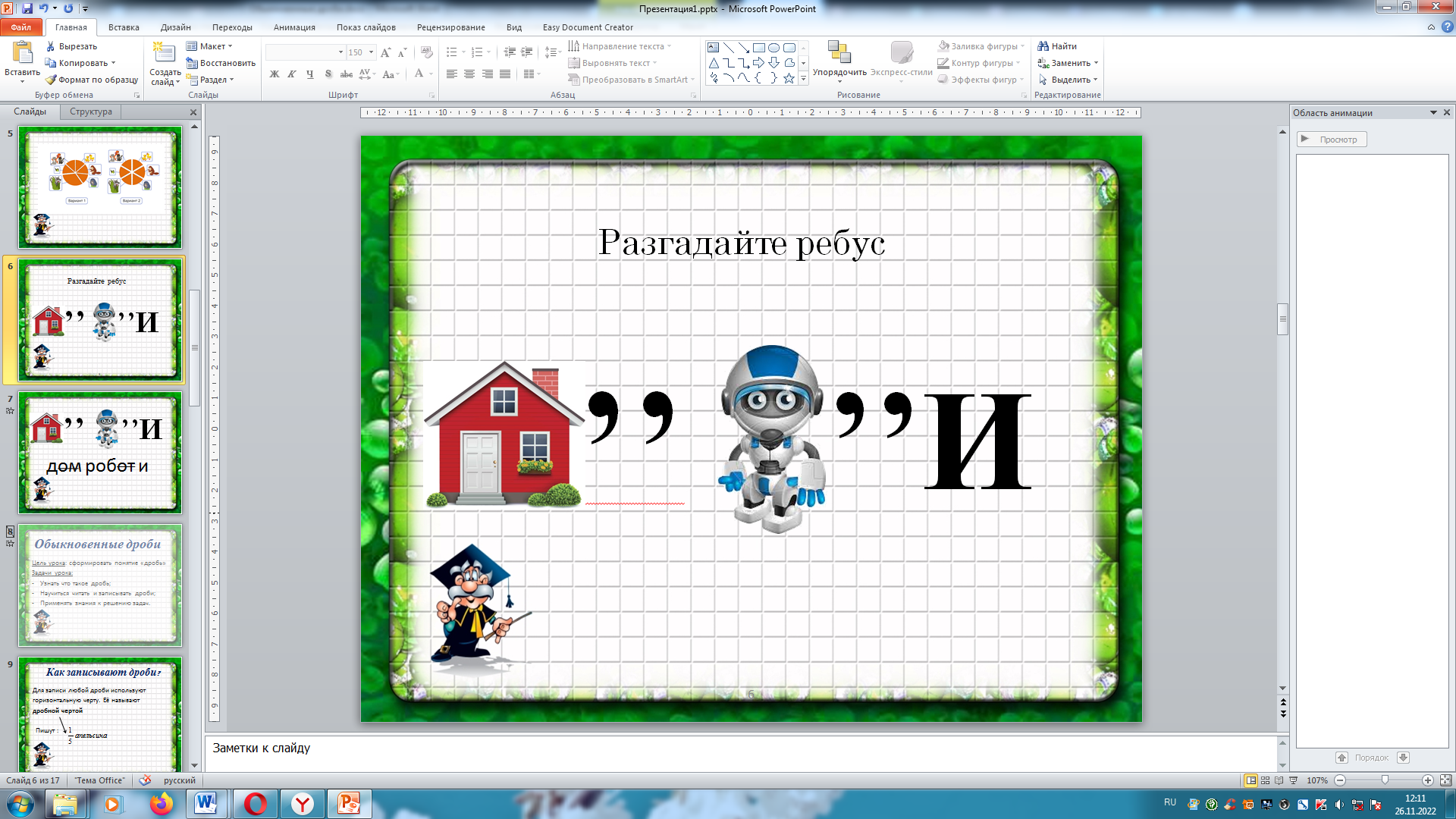 1 разделили на 5 частей, долей«Дроби».Регулятивные: целеполагание, прогнозирование;Познавательные: выбор наиболее эффективных способов решения задач Коммуникативные: планирование учебного сотрудничества с учителем и сверстникамиЛичностные: планирование учебной деятельности4.Этап постановки темы урока   и учебной цели.- Давайте сформулируем тему нашего урока. Тема урока: «Обыкновенные дроби». Слайд 7.Формулирование темы, определение цели и задач.Регулятивные: целеполагание, прогнозирование;Познавательные: выбор наиболее эффективных способов решения задач Коммуникативные: планирование учебного сотрудничества с учителем и сверстникамиЛичностные: планирование учебной деятельности5.Этап открытия новых знаний- Чтобы доли можно было записать, придумали такое математическое понятие, как обыкновенная дробь (двухэтажная дробь). - Ребята, открываем наши тетради и запишем число, 29.11.2022,  классная работа и тему нашего урока.  1:5=-  Слайд 8 Для записи обыкновенной дроби  используют горизонтальную черту. Её называют дробной чертой.  Дробная черта обозначает деление. - Работаем с учебником.Откройте учебник на странице 162. Ответьте на вопросы:-  Слайд 9- Как называют число, записанное над чертой?- Как называют число, записанное под чертой?- Что показывает знаменатель?- Что показывает числитель?- Вот такое стихотворение позволяет запомнить, как называются компоненты дроби: Слайд 10Каждый может за версту Видеть дробную черту.Над  чертой – числитель, знайте,Под чертою – знаменатель.Дробь такую, непременно,Надо звать обыкновенной.записываютРабота по учебнику, ответы на вопросыКоммуникативные: планирование учебного сотрудничества с учителем и сверстникамиПознавательные: построение логических цепей, анализ, умение структурировать и работать с текстом  и дополнительными источниками информации.6. Этап первичной проверки понимания- Ребята, а сейчас мы с вами поучимся читать дроби, называть, что показывает числитель и знаменатель каждой дроби. Слайд 11Учебник с 162 , задания с розовыми квадратиками: - Прочитайте дробь, назовите числитель и знаменатель каждой дроби. - Что показывает числитель и знаменатель каждой дроби. Пример:- Давайте рассмотрим задания в рабочих тетрадях РТ ч 2 стр 27 №238 Фигуру разделили на одинаковые части, Сколько таких частей закрашено? Обменяйтесь тетрадями. Сделайте взаимопроверкуВыполняют задание,читают полученные дроби.Работа в парах. Выполняют задания с применением новых знаний ВзаимопроверкаРегулятивные: выделение и осознание того, что усвоено, что ещё подлежит усвоениюПредметные: формирование навыков построения математических моделей и решения практических задач.Личностные.Развитие навыков взаимопроверки и самооценки.7. Физкультминутка- Какие бывают числа?Натуральные, четные, нечетные, простые, составные, дробные…- Вспомним, какие числа являются простыми? Составными?Если число простое, поднимаете правую руку вверх, составное – левую:7;15;22;29;1;49;36;5…Выполняют стоя, с закрытыми глазами (простые числа имеют ровно два делителя)Личностные: забота о своём здоровье.8.  Этап первичного закрепления.- У вас на партах лежит листочек с текстом, работая в парах, прочитайте его вместе и выпишите себе в тетрадь обыкновенные дроби, которые вы увидели в тексте:«Дорога от школы до дома у Зои занимала четверть часа. Пойдя треть пути, она зашла в магазин: надо выполнить поручение мамы – купить хлеба и пол - литра молока. Продавщица тётя Лена угостила Зою большой конфетой. Половину она съела, а вторую долю оставила для маленького брата Гены».- Прочитайте  текст и дробь, которой заменили. - Молодцы!- В РТ ч 2 на стр. 28 выполняем №239, 240  закрасьте часть фигуры, соответствующую указанной дроби (нужны цветные карандашиСмысловое чтение, Запись дробейпроверка дробей,  прочитать их ¼, 1/3, ½ , ½ выполняют заданиеКоммуникативные: работа в парахРегулятивные: контроль, оценка, выделение и осознание того, что усвоено, что ещё подлежит усвоениюПредметные: развитие представлений о дроби, умение применять изученный материалЛичностные.Развитие навыков взаимопроверки и самооценки.9. Этап диагностики качества освоения темыМатематический диктант.1 ученик у доски, остальные в тетрадях, проверка.- Запишите дроби: 2/5; 3/4; 7/12; 5/13; 4/21; 1/2; 3/100.Тест на платформе ЦОК МЭО https://k04ui.mob-edu.ru/ui/#/bookshelf/course/136/topic/767/lesson/2650 Работа индивидуальная при выполнении диктанта в тетрадях.Взаимопроверка +самооценкаВыполнение теста, взаимопроверка +самооценка.Коммуникативные: планирование учебного сотрудничества с учителем и сверстникамиРегулятивные: контроль, оценка, выделение и осознание того, что усвоено, что ещё подлежит усвоениюПредметные: развитие представлений о дроби, умение применять изученный материалЛичностные.Развитие навыков взаимопроверки и самооценки.10. Подведение итогов урока. - Что такое обыкновенная дробь? - Приведите примеры обыкновенных дробей. - Как называется число, которое пишут над дробной чертой? - Как называется число, которое пишут под дробной чертой? - Что показывают числитель и знаменатель дроби? Отвечают на вопросыКоммуникативные: умение с достаточной полнотой и точностью выражать свои мысли;Регулятивные: планирование,  контроль, оценка, коррекция, выделение и осознание того, что усвоено, что ещё подлежит усвоениюПознавательные: умение структурировать знанияЛичностные: смыслообразование.11. Домашнее заданиеУчебник п.8.2, РТ ч 2, №242,243, Запись домашнего заданияКоммуникативные: умение с достаточной полнотой и точностью выражать свои мысли;Регулятивные: планирование,  контроль, оценка, коррекция, выделение и осознание того, что усвоено, что ещё подлежит усвоениюПознавательные: умение структурировать знанияЛичностные: смыслообразование.12. РефлексияРебята, перед вами лежат билетики на выход с урока.Напишите собственное имя и оцените свою работу на уроке.БИЛЕТИК на выход с урокаИзучая тему «Обыкновенные дроби, числитель и знаменатель дроби»,  я, _____________•	всё понял(а), могу помочь другим•	всё понял(а)•	нужна помощь, ничего не понял(а)По окончании  урока дети сдают билетикиКоммуникативные: умение с достаточной полнотой и точностью выражать свои мысли;Регулятивные: планирование,  контроль, оценка, коррекция, выделение и осознание того, что усвоено, что ещё подлежит усвоениюПознавательные: умение структурировать знанияЛичностные: смыслообразование.